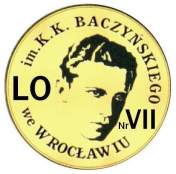 WYMAGANIA EDUKACYJNE Z BIOLOGII NIEZBĘDNE DO UZYSKANIA PRZEZ UCZNIA POSZCZEGÓLNYCH ŚRÓDROCZNYCH I ROCZNYCH OCEN KLASYFIKACYJNYCH WYNIKAJĄCYCH Z REALIZOWANEGO PROGRAMU NAUCZANIA biologii dla liceum ogólnokształcącego i technikum 
Zakres rozszerzonyBiologia na czasie, Nowa Era  Urszula Poziomek klasa 1(LICEUM 4-LETNIE)Szczegółowe wymagania edukacyjne dla klasy 1A,  1B, 1B1, 1B2, 1B3, 1C, 1D, 1F, 1IOcenę niedostateczną otrzymuje uczeń, który nie spełnia wymagań edukacyjnych niezbędnych do uzyskania oceny dopuszczającej.Szczegółowe wymagania edukacyjne dla klasy 1A,  1B, 1B1, 1B2, 1B3, 1C, 1D, 1F, 1IOcenę niedostateczną otrzymuje uczeń, który nie spełnia wymagań edukacyjnych niezbędnych do uzyskania oceny dopuszczającej.Szczegółowe wymagania edukacyjne dla klasy 1A,  1B, 1B1, 1B2, 1B3, 1C, 1D, 1F, 1IOcenę niedostateczną otrzymuje uczeń, który nie spełnia wymagań edukacyjnych niezbędnych do uzyskania oceny dopuszczającej.Szczegółowe wymagania edukacyjne dla klasy 1A,  1B, 1B1, 1B2, 1B3, 1C, 1D, 1F, 1IOcenę niedostateczną otrzymuje uczeń, który nie spełnia wymagań edukacyjnych niezbędnych do uzyskania oceny dopuszczającej.Szczegółowe wymagania edukacyjne dla klasy 1A,  1B, 1B1, 1B2, 1B3, 1C, 1D, 1F, 1IOcenę niedostateczną otrzymuje uczeń, który nie spełnia wymagań edukacyjnych niezbędnych do uzyskania oceny dopuszczającej.Wymagania edukacyjne niezbędne do uzyskania oceny dopuszczającejWymagania edukacyjne niezbędne do uzyskania oceny dostatecznejWymagania edukacyjne niezbędne do uzyskania oceny dobrejWymagania edukacyjne niezbędne do uzyskania oceny bardzo dobrejWymagania edukacyjne niezbędne do uzyskania oceny celującejI. Badania przyrodniczeI. Badania przyrodniczeI. Badania przyrodniczeI. Badania przyrodniczeI. Badania przyrodniczeUczeń:• rozróżnia metody poznawania świata• wymienia etapy badań biologicznych• określa problem badawczy, hipotezę• rozróżnia próbę kontrolną od próby badawczej• wskazuje sposób prowadzenia dokumentacji doświadczenia i obserwacji• wykorzystuje różnorodne źródła i metody pozyskiwania informacji• odróżnia wiedzę potoczną od wiedzy uzyskanej metodami naukowymiUczeń:• wyjaśnia, na czym polega różnica między obserwacjąa doświadczeniem• rozróżnia problem badawczy od hipotezy• dokumentuje obserwacje i proste doświadczenia• odczytuje, analizuje, interpretuje oraz przetwarza informacje tekstowe, graficznei liczbowe w typowych sytuacjach• odróżnia fakty od opiniiUczeń:• omawia zasady prowadzeniai dokumentowania badań• określa główne etapy badań do konkretnych obserwacjii doświadczeń biologicznych• planuje przykładową obserwację biologiczną• wykonuje dokumentację przykładowej obserwacji• odróżnia zmienną niezależną od zmiennej zależnej• objaśnia i komentuje informacje, posługując się terminologią biologicznąUczeń:• analizuje kolejne etapy prowadzenia badań• odnosi się do wyników uzyskanych przez innych badaczy• ocenia poprawność zastosowanych procedur badawczych• formułuje wnioskiUczeń:• właściwie planuje obserwacjei doświadczenia oraz interpretuje ich wyniki• odnosi się krytycznie do informacji pozyskanych z różnych źródeł, w tym internetowych• podaje nazwy elementów układu optycznego i układu mechanicznego mikroskopu optycznego• wymienia cechy obrazu oglądanego w mikroskopie optycznym• obserwuje pod mikroskopem gotowe preparaty• oblicza powiększenie mikroskopu• wyjaśnia pojęcie zdolność rozdzielcza• wyjaśnia sposób działania mikroskopów optycznegoi elektronowego• porównuje działanie mikroskopu optycznegoi mikroskopu elektronowego• wymienia zalety i wady mikroskopów optycznych oraz elektronowych• stosuje pojęcie zdolność rozdzielcza przy opisie działania mikroskopów różnych typów• określa zasadę działania mikroskopu fluorescencyjnego• wyjaśnia różnicęw sposobie działania mikroskopów elektronowych: transmisyjnymi skaningowym• wykonuje samodzielnie preparaty mikroskopowe• na podstawie różnych zdjęć zamieszczonychw literaturze popularnonaukowej wskazuje, za pomocą jakiego mikroskopu uzyskano przedstawiony obraz i uzasadnia swój wybórII. Chemiczne podstawy życiaII. Chemiczne podstawy życiaII. Chemiczne podstawy życiaII. Chemiczne podstawy życiaII. Chemiczne podstawy życia• klasyfikuje związki chemiczne na organicznei nieorganiczne• wymienia związki budujące organizm• klasyfikuje pierwiastki na makroelementyi mikroelementy• wymienia pierwiastki biogenne• wymienia wiązaniai oddziaływania chemiczne• wymienia funkcje wody• podaje właściwości fizykochemiczne wody• wymienia funkcje soli mineralnych• omawia znaczenie wybranych makro- i mikroelementów• wyjaśnia pojęcie pierwiastki biogenne• określa znaczeniei występowanie wybranych typów wiązań i oddziaływań chemicznych• wskazuje substancje hydrofilowe i hydrofobowe oraz określa ich właściwości• omawia budowę cząsteczki wody• określa, za jakie właściwości wody odpowiadają wskazane zjawiska, np. unoszenie się lodu na powierzchni wody• charakteryzuje budowę różnych typów wiązań chemicznych• charakteryzuje właściwości fizykochemiczne wody• uzasadnia znaczenie soli mineralnych dla organizmów• rysuje modele różnych typów wiązań chemicznych• wykazuje związek między budową cząsteczki wodyi właściwościami a jej rolą w organizmie• przeprowadza proste doświadczenia dotyczące właściwości wody• przeprowadza samodzielnie doświadczenia dotyczące zmian napięcia powierzchniowego wody oraz właściwie interpretuje wyniki• wskazuje i wyjaśnia sposób oddziaływań między cząsteczkami na funkcjonowanie organizmów• klasyfikuje sacharydy na monosacharydy, disacharydyi polisacharydy oraz podaje nazwy ich przedstawicieli• wymienia właściwości mono-, oligoi polisacharydów• określa kryterium klasyfikacji sacharydów• wyjaśnia, w jaki sposób powstaje wiązanieO-glikozydowe• omawia występowaniei znaczenie wybranych mono-, oligoi polisacharydów• określa, w jaki sposób powstają formy pierścieniowe monosacharydów• wskazuje sposoby wykrywania glukozyi skrobi• wskazuje różnice między poszczególnymi monosacharydami• charakteryzujei porównuje budowę wybranych polisacharydów• porównuje budowę chemiczną mono-,oligo- i polisacharydów• planuje doświadczenie mające na celu wykrycie glukozy• planuje i przeprowadza doświadczenie pozwalające wykryć glukozę w sokuz winogron• omawia powstawanie form pierścieniowych monosacharydów• ilustruje powstawanie wiązaniaO-glikozydowego• zapisuje wzory wybranych węglowodanów• planuje doświadczenie mające na celu wykrycie glukozyw materiale biologicznym• planuje i przeprowadza doświadczenie pozwalające wykryć dowolny dwucukier• wyjaśnia przy pomocy samodzielnie zapisanych reakcji chemicznych właściwości redukujące glukozy• wyjaśnia, dlaczego skrobia i celuloza mają odmienne funkcjew organizmie• klasyfikuje lipidy ze względu na budowę cząsteczek• podaje podstawowe funkcje lipidów• podaje podstawowe znaczenie lipidów• wskazuje znaczenie cholesterolu• podaje nazwę odczynnika służącego do wykrywania lipidów• wyjaśnia, na czym polega różnica między tłuszczami nasyconymi a tłuszczami nienasyconymi• wymienia kryteria klasyfikacji lipidów• omawia budowę trójglicerydu• omawia budowę fosfolipidów i ich rozmieszczenie w błonie komórkowej• charakteryzuje budowę lipidów prostych, złożonychi izoprenowych• wyjaśnia znaczeniecholesterolu• planuje doświadczenie, którego celem jest wykrycie lipidóww nasionach słonecznika• wskazuje związek między obecnością wiązań podwójnychw kwasach tłuszczowycha właściwościami lipidów• porównuje poszczególne grupy lipidów• omawia budowę fosfolipidów i ich rozmieszczeniew błonie biologicznej• analizuje budowętriglicerydu i fosfolipidui je porównuje• wyjaśnia znaczenie karotenoidów dla roślin• wyjaśnia związek między budową poszczególnych lipidów a funkcjami, jakie pełnią w organizmach• wymienia różne rodzaje aminokwasów• przedstawia budowę aminokwasów białkowych• podaje nazwę wiązania między aminokwasami• wymienia poziomy organizacji białek – strukturę przestrzenną• podaje nazwy grup białek ze względu na pełnione funkcje, liczbę aminokwasóww łańcuchu, strukturę oraz obecność elementównieaminokwasowych• wymienia przykładowe białkai ich funkcje• omawia budowę białek• wymienia podstawowe właściwości białek• wyjaśnia pojęcia: koagulacjai denaturacja• wymienia czynniki wywołujące denaturację• opisuje doświadczenie wpływu jednego z czynników fizykochemicznych na białko• podaje kryteria klasyfikacji białek• wskazuje wiązanie peptydowe• wyjaśnia, na czym polega i w jakich warunkach zachodzą koagulacja i denaturacja białek• podaje wpływ wybranych czynników fizykochemicznych na białka• charakteryzuje strukturyI, II-, III- i IV-rzędową• zapisuje wzór ogólny aminokwasów• klasyfikuje białka ze względu na funkcje pełnione w organizmie• opisuje reakcje biuretowąi ksantoproteinową• charakteryzuje grupy białek ze względu na pełnione funkcje, liczbę aminokwasóww łańcuchu i strukturę oraz obecność elementównieaminokwasowych• zapisuje reakcję powstawania dipeptydu• wyjaśnia znaczenie struktur I-, II-, IIIiIV-rzędowej białek• wyjaśnia znaczenie oddziaływań w strukturach III i IV-rzędowej białka• charakteryzuje białka proste i złożone• wyjaśnia, na czym polega reakcja biuretowa i reakcja ksantoproteinowa• porównuje białkafibrylarne i globularne• porównuje proces koagulacji i denaturacji białek oraz wskazuje ich znaczenie dla organizmów• planuje doświadczenie mające na celu wykrycie wiązań peptydowych• przeprowadza doświadczenie dotyczące wpływu różnych czynników fizykochemicznych na białko• wyjaśnia, czym różnią się reakcje ksantoproteinowai biuretowa• zapisuje sekwencję aminokwasóww tripeptydzie• wykazuje związek budowy białek z ich funkcjami w organizmie• przeprowadza doświadczenie wpływu różnych substancji na właściwości białek• charakteryzuje budowę pojedynczego nukleotyduDNA i RNA• przedstawia rolę DNA• wymienia wiązania występujące w DNA i RNA• wymienia rodzaje RNAi określa ich rolę• określa lokalizację DNAw komórkach eukariotycznychi prokariotycznych• wyjaśnia, na czym polega komplementarność zasad• przedstawia rodzaje nukleotydów i ich rolę• wymienia dinukleotydyi ich rolę• wymienia i wskazuje wiązania w cząsteczceDNA• wyjaśnia pojęcie podwójna helisa• charakteryzuje budowę chemiczną i budowę przestrzenną cząsteczekDNA i RNA• porównuje budowę i rolęDNA z budową i roląRNA• przedstawia proces replikacji DNA• rysuje schemat budowy nukleotydów DNA i RNA• rozróżnia zasady azotowe na podstawie wzorów• oblicza procentową zawartość zasad azotowych w DNA• wykazuje związek replikacji z podziałem komórki• wyjaśnia związek sekwencji DNAz pierwszorzędową strukturą białek• rozwiązuje zadaniao wyższym stopniu trudności dotyczące zawartości zasad azotowych w cząsteczceDNAIII. Komorka – podstawowa jednostka życiaIII. Komorka – podstawowa jednostka życiaIII. Komorka – podstawowa jednostka życiaIII. Komorka – podstawowa jednostka życiaIII. Komorka – podstawowa jednostka życia• wyjaśnia pojęcia: komórka, organizm jednokomórkowy, organizmy wielokomórkowe, organizmy tkankowe, formy kolonijne• wymienia przykłady komórekprokariotycznychi eukariotycznych• wskazuje na rysunku i podaje nazwy struktur komórkiprokariotycznej i komórki eukariotycznej• rozróżnia komórki: zwierzęcą, roślinną, grzybowąi prokariotyczną• wyjaśnia zależność między wymiarami komórki a jej powierzchniąi objętością• rysuje wybraną komórkę eukariotyczną na podstawie obserwacji mikroskopowej• podaje funkcje różnych komórek w zależności od miejsca występowania• klasyfikuje komórki ze względu na występowanie jądra komórkowego• charakteryzuje funkcje struktur komórkiprokariotycznej• porównuje komórkęprokariotycznąz komórką eukariotyczną• wskazuje cechy wspólnei różnice między komórkami eukariotycznymi• wymienia przykłady największychi najmniejszych komórek roślinnychi zwierzęcych• analizuje znaczenie wielkości i kształtu komórki w transporcie substancji doi z komórki• wykonuje samodzielnie nietrwały preparat mikroskopowy• przedstawia błony wewnątrzkomórkowe jako zintegrowany system strukturalno--funkcjonalny oraz określa jego rolęw kompartmentacji komórki• wyjaśnia, dlaczego komórki mają niewielkie rozmiary• argumentuje i wyjaśnia przyczyny różnic między komórkami• wykazuje związek funkcji organelli z ich budową• wykazuje i omawia związek budowy komórki z pełnioną przez nią funkcją• wymienia i wskazuje składniki błon biologicznych• wymienia właściwości błon biologicznych• wymienia podstawowe funkcje błon biologicznych• omawia model budowy błony biologicznej• wymienia funkcje białek błonowych• charakteryzuje białka błonowe• omawia budowęi właściwości lipidów występującychw błonach biologicznych• wyjaśnia selektywny charakter błon biologicznych• analizuje rozmieszczenie białeki lipidów w błonach biologicznych• wyjaśnia właściwości błon biologicznych• wykazuje związek budowy błonyz pełnionymi przez nią funkcjami• wyjaśnia związek właściwości białek błonowych z budową komórki• wymienia rodzaje transportu przez błony (dyfuzja prostai dyfuzja wspomagana, transport aktywny, endocytoza i egzocytoza)• wyjaśnia pojęcia: osmoza, turgor, plazmoliza, deplazmoliza• wyjaśnia różnicę między transportem biernyma transportem czynnym• rozróżnia endocytozęi egzocytozę• odróżnia substancje osmotycznie czynne od substancji osmotycznie biernych• charakteryzuje białka błonowe• analizuje schematy transportu substancji przez błony• charakteryzuje różne rodzaje transportu przez błony• wyjaśnia rolę błony komórkowej• porównuje zjawiska osmozy i dyfuzji• przedstawia skutki umieszczenia komórki roślinnej oraz komórki zwierzęcej w roztworach: hipotonicznym, izotonicznymi hipertonicznym• wykazuje związek między budową błona jej funkcjami• planuje doświadczenie mające na celu obserwację plazmolizyi deplazmolizyw komórkach roślinnych• wyjaśnia różnicew sposobie działania białek kanałowychi nośnikowych• na wybranych przykładach wyjaśnia różnice między endocytoząa egzocytozą• wyjaśnia, dlaczego błona biologiczna jest selektywnie przepuszczalna• planuje doświadczenie dotyczące transportu różnych substancji przez błony• wyjaśnia, w jaki sposóbw kosmetologii i farmacji wykorzystuje się właściwości błon• planuje doświadczenie mające na celu udowodnienie selektywnej przepuszczalności błony• wyjaśnia, dlaczegow przypadku odwodnienia podaje się pacjentom dożylnie roztwór soli fizjologicznej, a nie wodę• wyjaśnia pojęcia: chromatyna, nukleosom, chromosom• określa budowę jądra komórkowego• wymienia funkcje jądra komórkowego• podaje składniki cytozolu• podaje funkcje cytozolu• wymienia elementycytoszkieletu i ich funkcje• podaje funkcje rzęsek i wici• identyfikuje elementy budowy jądra komórkowego• określa skład chemiczny chromatyny• wyjaśnia znaczenie jąderka i otoczki jądrowej• wymienia i identyfikuje kolejne etapy upakowania DNAw jądrze komórkowym• rysuje chromosom metafazowy• charakteryzuje elementy jądra komórkowego• charakteryzuje budowę chromosomu• porównuje elementycytoszkieletu pod względem budowy, funkcji i rozmieszczenia• wyjaśnia, w jaki sposób odbywa się ruchcytozolu• wskazuje różnice między elementamicytoszkieletu• wyjaśnia znaczenie upakowania chromatynyw chromosomie• dowodzi, że komórki eukariotyczne zawierają różną liczbę jąder komórkowych• ilustruje plan budowy wici i rzęski oraz podaje różnice między nimi• dokonuje obserwacji ruchów cytozoluw komórkach moczarki kanadyjskiej• uzasadnia różnice między rzęską a wicią• wyjaśnia związek budowy z funkcją składnikówcytoszkieletu• uzasadnia znaczenie upakowania DNAw jądrze komórkowym• planuje i przeprowadza doświadczenie badające ruchy cytozoluw komórkach roślinnych• wymienia organelle komórki eukariotycznej otoczone dwiema błonami• opisuje budowę mitochondriów• podaje funkcje mitochondriów• wymienia funkcje plastydów• wymienia rodzaje plastydów• dokonuje obserwacji mikroskopowych plastydów• przedstawia założenia teoriiendosymbiozy• charakteryzuje budowę mitochondriów• klasyfikuje typy plastydów• charakteryzuje budowę chloroplastu• wymienia argumenty potwierdzające słuszność teoriiendosymbiozy• uzasadnia rolę mitochondriów jako centrów energetycznych• wyjaśnia, od czego zależą liczbai rozmieszczenie mitochondrióww komórce• porównuje typy plastydów• wyjaśnia, dlaczego mitochondria i plastydy nazywa się organellami półautonomicznymi• przedstawia sposoby powstawania plastydówi możliwości przekształcania różnych rodzajów plastydów• rozpoznaje typy plastydów na podstawie obserwacji mikroskopowej• określa zależność między aktywnością metaboliczną komórkia ilością i budową mitochondriów• przedstawia argumenty przemawiająceza endosymbiotycznym pochodzeniem mitochondriówi plastydów• wymienia komórki zawierające wakuolę• wymienia funkcje wakuoli• charakteryzuje budowę i rolę siateczki śródplazmatycznej• charakteryzuje budowę i rolę rybosomów, aparatuGolgiego i lizosomów• porównuje siateczkę śródplazmatyczną szorstką z siateczką śródplazmatyczną gładką• omawia budowę wakuoli• identyfikuje na podstawie obserwacji mikroskopowej kryształy szczawianu wapniaw wakuolach roślinnych• wyjaśnia różnice między wodniczkami u protistów• omawia rolę składników wakuoli• wyjaśnia rolę tonoplastuw procesach osmotycznych• wyjaśnia rolę substancji osmotycznie czynnych zawartych w wakuoli roślinnej• omawia funkcjonalne powiązanie między rybosomami, siateczką śródplazmatyczną, aparatem Golgiegoa błoną komórkową• wyjaśnia rolę przedziałów komórkowych w syntezie różnych substancji, np. hormonów• wymienia komórki zawierające ścianę komórkową• wymienia funkcje ściany komórkowej• przedstawia budowę ściany komórkowej• wymienia związki modyfikujące wtórną ścianę komórkową roślin• podaje nazwy połączeń międzykomórkowychw komórkach roślinnych• charakteryzuje budowę ściany komórkowej• wyjaśnia funkcje ściany komórkowej• wskazuje różnicew budowie pierwotneji wtórnej ściany komórkowej roślin• obserwuje pod mikroskopem ścianę komórkową• wyjaśnia, na czym polegają modyfikacje wtórnej ściany komórkowej• przedstawia związek budowy ściany z jej funkcją• tworzy mapę mentalną dotyczącą budowy i roli ściany komórkowej• wykazuje różnicew budowie ściany komórkowej pierwotneji ściany komórkowej wtórnej u roślin• wykazuje związek budowy ściany komórkowej z pełnioną przez nią funkcją• wyjaśnia, w jaki sposób substancje modyfikujące wtórną ścianę komórkową zmieniają jej właściwości• przedstawia etapy cyklu komórkowego• rozpoznaje etapy mitozy• identyfikuje chromosomy płcii autosomy• identyfikuje chromosomy homologiczne• wyjaśnia różnice między komórką haploidalnąa komórką diploidalną• wyjaśnia pojęcie apoptoza• wyjaśnia pojęcia: kariokineza, cytokineza• charakteryzuje poszczególne etapy mitozy• wyjaśnia rolę interfazyw cyklu życiowym komórki• wymienia skutki zaburzeń cyklu komórkowego• wymienia czynniki wywołujące transformację nowotworową• analizuje schemat przedstawiający ilośćDNA i chromosomóww poszczególnych etapach cyklu komórkowego• charakteryzuje poszczególne etapy interfazy• określa znaczenie wrzeciona kariokinetycznego• wyjaśnia, na czym polega programowana śmierć komórki• wyjaśnia i porównuje przebieg cytokinezyw różnych typach komórek• charakteryzuje sposób formowania wrzeciona kariokinetycznegow komórkach roślinneji zwierzęcej• wskazuje sytuacje,w których apoptoza komórek jest konieczna• wskazuje różnicew przebiegu cytokinezy komórek roślinnychi zwierzęcych• wyjaśnia, w jaki sposób cykl komórkowy jest kontrolowany w komórce• wyjaśnia skutki mechanizmu transformacji nowotworowej dla organizmu człowieka• argumentuje, że proces apoptozy jest ważny dla prawidłowego funkcjonowania organizmu• przedstawia etapy mejozy• przedstawia znaczenie mejozy• wyjaśnia zjawiskocrossing-over• charakteryzuje przebieg mejozy• charakteryzuje przebieg procesu crossing-over• wyjaśnia znaczenie procesu crossing-over• wyjaśnia zmiany zawartości DNA podczas zapłodnienia• porównuje przebieg mitozy i mejozy• wyjaśnia zmiany zawartości DNA podczas mejozy• wyjaśnia znaczenie mejozy• argumentuje konieczność zmian zawartościDNA podczas mejozy• wyjaśnia związek rozmnażania płciowegoz zachodzeniem procesu mejozyIV. MetabolizmIV. MetabolizmIV. MetabolizmIV. MetabolizmIV. Metabolizm• wyjaśnia pojęcia: metabolizm, szlak metaboliczny i cykl metaboliczny• charakteryzuje podstawowe kierunki przemian metabolicznych (anabolizm, katabolizm)• wymienia nośniki energiiw komórce• wymienia rodzaje fosforylacji• przedstawia budowęi podstawową funkcję ATP• przedstawia istotę reakcji utleniania i redukcji• podaje poziom energetyczny substratów i produktów reakcji endoergicznychi egzoergicznych• wymienia cechy ATP• przedstawia sumaryczny zapis procesu fosforylacji• wymienia nośniki elektronów• wyjaśnia na przykładach pojęcia: szlak metaboliczny i cykl metaboliczny• wskazuje postaci utlenione i zredukowane przenośników elektronów na schematach• charakteryzuje budowęATP• omawia przebieg fosforylacji substratowej,fotosyntetyczneji oksydacyjnej• porównuje istotę procesów anabolicznychi katabolicznych• wymienia inne niż ATP nośniki energii• przedstawia znaczenieNAD+, FAD, NADP+w procesach utlenianiai redukcji• porównuje rodzaje fosforylacji• analizuje przebieg reakcji redoksz udziałem NADP+• opisuje mechanizmy fosforylacji ADP(substratoweji chemiosmozy)• charakteryzuje typowe reakcje utlenianiai redukcji• wykazuje związek budowy ATP z jego rolą biologiczną• wykazuje, że procesy anaboliczne i kataboliczne są ze sobą powiązane• wyjaśnia, w jaki sposób ATP sprzęga metabolizm• wyjaśnia pojęcia: enzym, katalizator, energia aktywacji• przedstawia budowę enzymów• wyjaśnia rolę enzymóww komórce• wyjaśnia mechanizm działania enzymów• zapisuje równanie reakcji enzymatycznej• przedstawia, na czym polega swoistość substratowa enzymu• wymienia właściwości enzymów• omawia budowę enzymów• wyjaśnia mechanizm tworzenia kompleksu enzym–substrat• wyjaśnia podstawowe właściwości enzymów• porównuje modele powstawania kompleksu enzym–substrat• omawia zasady nazewnictwai klasyfikacji enzymów• wyjaśnia mechanizm katalizy enzymatycznejna nietypowym przykładzie• wyjaśnia, czym jest swoistość substratowa enzymu i z czego ona wynika• wymienia podstawowe czynniki wpływające na szybkość reakcji enzymatycznych• wyjaśnia pojęcia: stałaMichaelisa, inhibitor, aktywator• przedstawia sposoby regulacji aktywności enzymów• przedstawia rodzaje inhibitorów i ich rolę• wskazuje sposoby regulacji aktywności enzymów• wyjaśnia pojęcie sprzężenie zwrotne ujemne i wskazuje, na czym ono polega• porównuje powinowactwo enzymów do substratów na podstawie wartościKM• przedstawia przebieg doświadczenia dotyczącego wpływu pH na aktywność enzymu trawiennego, np. pepsyny• wyjaśnia, w jaki sposób na szybkość reakcji enzymatycznych wpływają: stężenie substratu, temperatura,pH, stężenie soli, stężenie enzymu, aktywatory i inhibitory• porównuje mechanizm inhibicji kompetycyjneji niekompetycyjnej• omawia sposoby regulacji przebiegu szlaków metabolicznych• wyjaśnia mechanizm sprzężenia zwrotnego ujemnego jako sposobu regulacji przebiegu szlaków metabolicznych• interpretuje wynikiz doświadczenia wpływupH (lub innego czynnika) na działanie enzymów trawiennych• planuje doświadczenie mające na celu wykazanie wpływu temperatury na aktywność katalazyw bulwach ziemniaka• porównuje mechanizm działania inhibitorów hamujących enzymy nieodwracalniei odwracalnie• proponuje doświadczenia dotyczące wpływu różnych czynników na aktywność enzymów• wyjaśnia i argumentuje,w jaki sposób wiedzao działaniu enzymów ma wpływ na rozwój medycyny• określa, w jaki sposób można sprawdzić, czy dana substancja jest inhibitorem odwracalnym, czy inhibitorem nieodwracalnym enzymu• wyjaśnia ogólny przebieg fotosyntezy• wymienia produktyi substraty fotosyntezy• wymienia etapy fotosyntezyi określa ich dokładną lokalizację w komórce• charakteryzuje główne etapy fotosyntezy• wymienia etapy cyklu Calvina• wyjaśnia znaczenie fotosyntezy dla organizmów żyjących na Ziemi• wskazuje podstawowe różnice między fotosynteząoksygenicznąa fotosynteząanoksygeniczną• wykazuje związek budowy chloroplastuz przebiegiem fotosyntezy• analizuje na podstawie schematu przebieg fazy zależnej od światła oraz fazy niezależnej od światła• przedstawia rolęfotosystemóww fotosyntezie• wyjaśnia rolę chlorofilui dodatkowych barwnikówfotosyntetycznychw przebiegu fotosyntezy• wymienia substratyi produkty faz fotosyntezy: zależnej i niezależnej od światła• wyjaśnia mechanizm powstawania ATPw procesie chemiosmozyw chloroplaście• porównuje na podstawie schematu fotofosforylację cykliczną i fotofosforylację niecykliczną• omawia budowę cząsteczki chlorofilu• omawia budowęi funkcje fotosystemówI i II• omawia przebieg poszczególnych etapów cyklu Calvina• omawia budowęi działanie fotosystemów• wyjaśnia związek między fazą zależną od światła a fazą niezależnąod światła• opisuje przebieg doświadczenia obrazującego syntezę skrobi w liściach wybranej rośliny• porównuje barwniki roślinne i wskazuje ich znaczeniew fotosyntezie• wyjaśnia przebieg doświadczenia dotyczącego wpływu barwy światła na efektywność fotosyntezy i formułuje wnioski• określa warunki, przebieg oraz efekty fosforylacjiFotosyntetycznej cyklicznej i fosforylacjiFotosyntetycznej niecyklicznej• wyciąga wnioskiz przedstawionego doświadczenia dotyczącego syntezy skrobi w liściach pelargonii• przedstawia argumenty potwierdzające rolę obufotosystemóww fotosyntezie• wyjaśnia pojęcie chemosynteza• wymienia przykłady organizmów, u których zachodzi chemosynteza• wymienia etapy chemosyntezy• wyjaśnia, na czym polega chemosynteza• omawia przebieg pierwszego i drugiego etapu chemosyntezy• przedstawia znaczenie chemosyntezyw produkcji materii organicznej• wskazuje różnice między przebiegiem fotosyntezya przebiegiem chemosyntezy• wyjaśnia znaczenie chemosyntezyw ekosystemach kominów hydrotermalnych• wyjaśnia pojęcie oddychanie komórkowe• zapisuje reakcję oddychania komórkowego• określa znaczenie oddychania komórkowego dla funkcjonowania organizmu• wymienia etapy oddychania tlenowego• lokalizuje etapy oddychania tlenowego w mitochondrium• wymienia czynniki wpływające na intensywność oddychania tlenowego• wymienia organizmy oddychające tlenowo• wykazuje związek budowy mitochondriumz przebiegiem procesu oddychania komórkowego• analizuje na podstawie schematu przebieg glikolizy, reakcji pomostowej, cykluKrebsa i łańcucha oddechowego• wyróżnia substratyi produkty tych procesów• uzasadnia, że oddychanie komórkowe ma charakter kataboliczny• omawia czynniki wpływające na intensywność tlenowego oddychania komórkowego• omawia przebieg poszczególnych etapów oddychania tlenowego• przedstawia bilans energetyczny oddychania tlenowego• przedstawia, na czym polega fosforylacja substratowa• wyjaśnia hipotezęchemiosmozy• przeprowadza doświadczenie dotyczące wydzielania dwutlenku węgla przez kiełkujące nasiona• wyjaśnia mechanizm powstawania ATPw procesiechemiosmozyw mitochondriach(fosforylacja oksydacyjna)• porównuje zysk energetyczny bruttoi netto etapów oddychania tlenowego• wykazuje różnice między fosforylacją substratowąa fosforylacją oksydacyjną• wyjaśnia na podstawie przeprowadzonego doświadczenia, że tlen jest niezbędny do kiełkowania nasion• wyjaśnia, dlaczego łańcuch oddechowy zachodzi wyłączniew warunkach tlenowych• wyjaśnia pojęcia: oddychanie beztlenowe, fermentacja• wymienia organizmy przeprowadzające oddychanie beztlenowei fermentację• określa lokalizację fermentacji w komórce i ciele człowieka• wymienia zastosowanie fermentacji w przemyśle spożywczym i w życiu codziennym• wyjaśnia różnicę między oddychaniem beztlenowyma fermentacją• omawia wykorzystanie fermentacji w życiu człowieka• podaje nazwy etapów fermentacji• omawia przebieg poszczególnych etapów fermentacji• określa zysk energetyczny procesów beztlenowych• określa warunki,w których zachodzi fermentacja• analizuje przebieg fermentacji alkoholoweji mlekowej• porównuje drogi przemian pirogronianuw fermentacji alkoholowej, mleczanoweji w oddychaniu tlenowym• porównuje oddychanie tlenowe, oddychanie beztlenowei fermentację• planuje doświadczenie mające na celu wykazanie wydzielania dwutlenku węgla podczas fermentacji alkoholowej• wyjaśnia, dlaczego utlenianie substratu energetycznegow warunkach tlenowych dostarcza więcej energii niż w warunkach beztlenowych• wymienia zbędne produkty katabolicznych przemian węglowodanów, tłuszczówi białek oraz drogi ich usuwania z organizmu• wyjaśnia pojęcia:glukoneogeneza, glikogenoliza, deaminacja• wymienia różnice między aminokwasami endogennymia egzogennymi• określa lokalizację cyklu mocznikowegoi glukoneogenezyw organizmie człowieka• wyjaśnia, na czym polega cykl mocznikowy,β-oksydacja,glukoneogeneza, glikogenoliza orazdeaminacja• omawia na podstawie schematów przebieg utleniania kwasów tłuszczowych, syntezę kwasów tłuszczowych,glukoneogenezy, glikogenolizy• omawia przebieg przemian białek• charakteryzuje cykl mocznikowy• wyjaśnia, na czym polega metabolizm tłuszczów u zwierząt• omawia przebieg rozkładu białek, cukrów i tłuszczów• określa znaczenieacetylokoenzymu Aw przebiegu różnych szlaków metabolicznych• wyjaśnia, dlaczego amoniak powstającyw tkankach nie jest transportowany do wątroby w stanie wolnym• wyjaśnia związek między katabolizmem aminokwasów i białeka cyklem Krebsa• wykazuje związek procesów (utleniania kwasów tłuszczowych, syntezy kwasów tłuszczowych,glukoneogenezy, glikogenolizy)z pozyskiwaniem energii przez komórkę